  Ο ρόλος των ηφαιστείων στις αλλαγές της φύσης 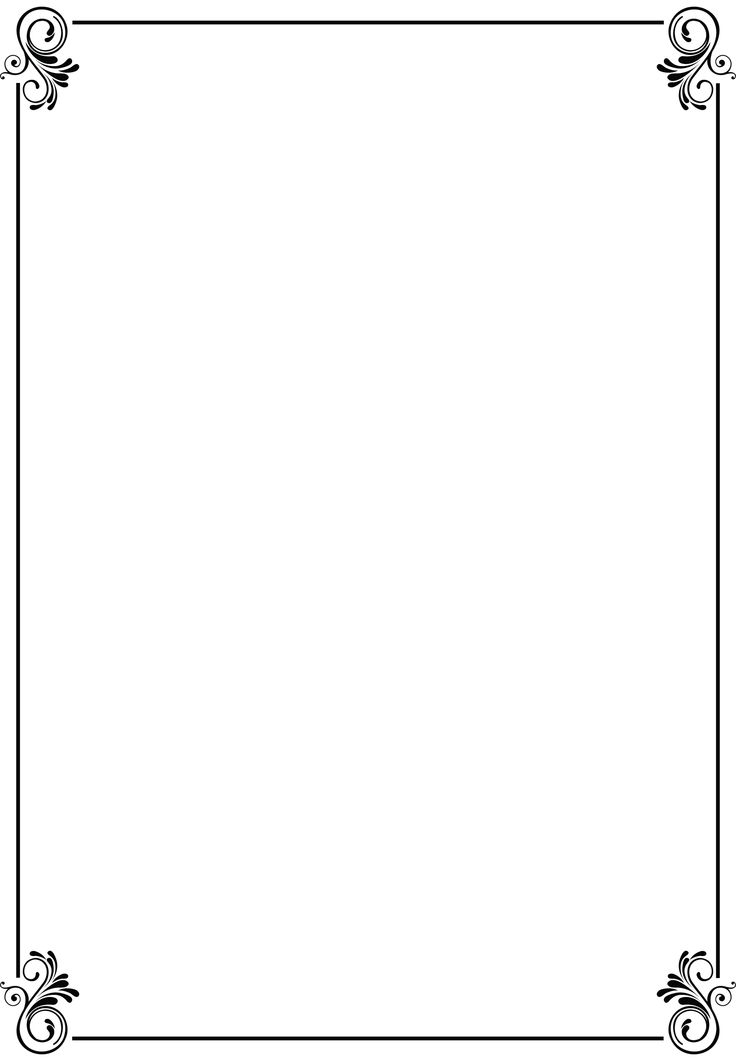   Γεωγραφία Ε’ Δημοτικού			  			             …. /…. /………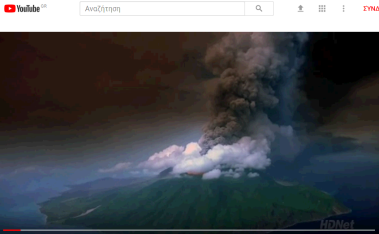 Δραστηριότητα 1ηΠαρακολουθείστε το βίντεο:https://www.youtube.com/watch?v=KUleWWyPK10-Τι παρακολουθήσατε;…………………………………………………………………………………………………….…..…………-Αναγνωρίζετε που βρίσκεται; …………………………………………………………………………….…………………….. Δραστηριότητα 2η Μπείτε στον ιστότοπο:https://e-geografia.eduportal.gr/geo-e/ged26_tectonic-plates/index.html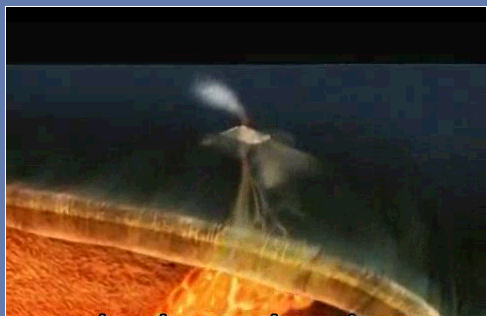 -Πώς δημιουργήθηκαν τα ηφαίστεια; …………………………………………………….…………………………………………………………………………………………………………………………Δραστηριότητα 3η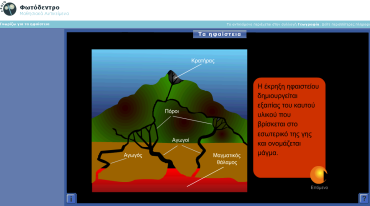 Ενημερωθείτε από το παρακάτω αντικείμενο του φωτόδεντρου.             http://photodentro.edu.gr/v/item/ds/8521/2880-Τι συμβαίνει στο εσωτερικό μέρος του ηφαιστείου; …………………………………………………………..…..……………………………………………………………………………………………………………………………………………………………-Τι συμβαίνει στο εξωτερικό του ηφαιστείου; ………………………………………………………………………………………………………………………………………………………………………………………………………………………………………..Δραστηριότητα 4η Μπείτε στον ιστότοπο:http://photodentro.edu.gr/video/r/8522/212-Γιατί η Σαντορίνη είναι ακόμη κατοικημένη αφού το ηφαίστειο είναι ενεργό;…………………………………………………………………………………………………………………………………………………………….Δραστηριότητα 5η-Ποια είναι τα μεγαλύτερα ενεργά ηφαίστεια της Ελλάδας;……………………………………………………………………………………………………………………………………………………………. Παρουσιάστε τα με το λογισμικό Google Earth.Δραστηριότητα 6ηΑ. Ψάξτε στο διαδίκτυο και απαντήστε στην ερώτηση:-Ποια είναι η πιο σεισμογενής χώρα της Ευρώπης; …………………………………………………………. Β. ‘Έπειτα, πατήστε τον υπερσύνδεσμο «το ελληνικό τόξο» .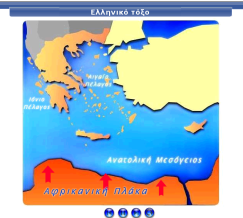 Δραστηριότητα 7ηΠώς μπορούμε να προστατευτούμε τι στιγμή που γίνεται σεισμός όταν βρισκόμαστε: α) στο δωμάτιό μας;…………………………………………………………………………………………………………………..……………………………………………………………………………………………………………………………….……….……………..……………………………………………………………………………………………………..…………………………………………..…. β) στο δρόμο;………………………………………………………………………………………………………………….............γ) στο σχολείο; …………………………………………………………………………………………………………………………..Στην επιφάνεια εργασίας του υπολογιστή σας υπάρχει το λογισμικό του Υ.ΠΕ.ΧΩ.ΔΕ και oasp. Κάντε διπλό κλικ και εξερευνήστε το ομαδικά. 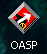 Ομαδική ΔραστηριότηταΠαρουσιάστε με το power point στους συμμαθητές σας την εργασία με θέμα: «Προετοιμάσου από τώρα για τον σεισμό» χρησιμοποιώντας οδηγίες, εικόνες και ήχο.Καλή επιτυχία!!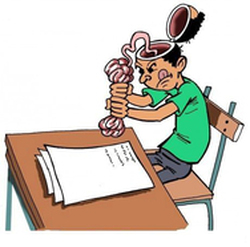 